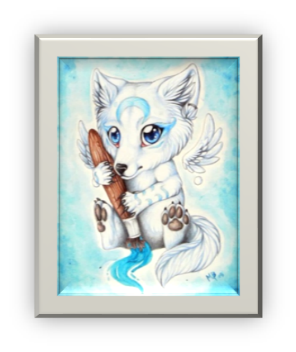 2. A	 TÝDENNÍ PLÁN33. týden	(10.4. – 14.4. 2023) 10. 4. (PO) - svátekPŘEDMĚTCO BUDEME UČIT?JAK SE MI DAŘÍ?JAK ZPRACOVÁVÁME V PŘÍPADĚ NEMOCI?ČESKÝ JAZYKPS 2 str. 17Píšu správně souhlásky uprostřed a na konci slov (spodoba).Píšu správně skupiny dě/tě/ně ve slovech.ČESKÝ JAZYKučebnice str. 68-69Píšu správně souhlásky uprostřed a na konci slov (spodoba).Píšu správně skupiny dě/tě/ně ve slovech.písemně 68/6; 69/9; 69/12aČTENÍ,       PSANÍčítanka 90 - 95Dokážu číst se správnou intonací a hlasitostí.Odpovím na otázky k textu.ČTENÍ,       PSANÍpísanka strana 17-18Opíšu a přepíšu správně slova a věty.MATEMATIKAPS 2.díl 30-32Sčítám a odčítám do 100.Pracuji v různých prostředích, hledám více možností a nevzdávám se.Umím zpaměti násobit a dělit 2,3,4,5.Řeším slovní úlohy.Seznamuji se s pojmem obvod.Vymodeluji na geodesce jakýkoliv tvar.Seznamuji se s veličinou čas.Zpaměti násobilka 2,3,4,5.PRVOUKAPS 55,57,61JaroSeznamuji se s podmínkami života včel a uvědomuji se jejich význam.Rozeznám určité druhy ptáků, chápu důvod jejich migrace.Popíši vnější část těla ptáků, znám společné znaky.